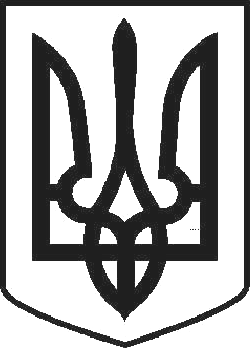 УКРАЇНАЧОРТКІВСЬКА МІСЬКА РАДА ТРИДЦЯТЬ СЬОМА СЕСІЯ СЬОМОГО СКЛИКАННЯРІШЕННЯвід 20 квітня 2018 року	№ 1041м. ЧортківПро внесення змін до рішенняміської ради № 894 від 12 грудня 2017 року«Про міський бюджет на 2018 рік»Відповідно до статті 78 Бюджетного кодексу України, керуючись пунктом 23 частини 1 статті 26 Закону України «Про місцеве самоврядування в Україні» міська радаВИРІШИЛАЗбільшити обсяг доходів загального фонду міського бюджету на 2018 рік на суму	1 455 935 грн.в тому числі:11010200 «Податок на доходи фізичних осіб з грошового забезпечення, грошових винагород та інших виплат, одержаних військовослужбовцями та особами рядового і начальницького складу, що сплачуєтьсяподатковими агентами»	411 100 грн.18050400 «Єдиний податок з фізичних осіб»	605 000 грн.21081100 «Адміністративні штрафи та інші санкції»	125 000 грн. 22012500 «Плата за надання інших адміністративних послуг»	150 000 грн. 22012600 «Адміністративний збір за державну реєстраціюречових прав на нерухоме майно та їх обтяжень»	20 000 грн. 41051200 «Субвенція з місцевого бюджету на наданнядержавної підтримки особам з особливими освітніми потребамиза рахунок відповідної субвенції з державного бюджету»	144 835 грн.Збільшити обсяг видатків загального фонду міського бюджету на 2018рік на суму	1 894 900 грн.в тому числі:- за рахунок доходів міського бюджету	1 311 100 грн.Чортківська міська рада	43 400 грн.з них на:інші поточні видатки	43 400 грн.в тому числі:КПКВ 0110150 «Організаційне, інформаційно-аналітичне та матеріально-технічне забезпечення діяльності обласної ради, районної ради, районної у місті ради (у разі її створення),міської, селищної, сільської рад»	23 400 грн. КПКВ 0112152 «Інші програми та заходи у сфері охорони здоров`я» 20 000 грн.Управління освіти, молоді та спорту міської ради	497 700 грн.з них на:інші поточні видатки	497 700 грн.в тому числі:КПКВ 0611010 «Надання дошкільної освіти»	123 700 грн.КПКВ 0611020 «Надання загальної середньої освіти загальноосвітніми навчальними закладами (в т. ч. школою- дитячим садком, інтернатом при школі), спеціалізованимишколами, ліцеями, гімназіями, колегіумам»	124 000 грн.КПКВ 0611040 «Надання загальної середньої освіти загальноосвiтнiми школами-iнтернатами, загальноосвітнімисанаторними школами-інтернатами»	10 000 грн.КПКВ 0611090 «Надання позашкільної освіти позашкільнимизакладами освіти, заходи із позашкільної роботи з дітьми»	40 000 грн.КПКВ 0615011 «Проведення навчально-тренувальнихзборів і змагань з олімпійських видів спорту»	200 000 грн.Управління культури, релігії та туризму міської ради	75 000 грн.з них на:інші поточні видатки	75 000 грн.в тому числі:КПКВ 1017622 «Реалізація програм і заходів в галузітуризму та курортів»	75 000 грн.Фінансове управління міської ради	695 000 грн.з них на:інші поточні видатки	695 000 грн.в тому числі:КПКВ 3719770 «Інші субвенції з місцевого бюджету»	625 000 грн.Тернопільський обласний бюджет	90 000 грн.Чортківський районний бюджет	535 000 грн.КПКВ 3719800 «Субвенція з місцевого бюджету державному бюджету на виконання програм соціально-економічногорозвитку регіонів»	70 000 грн.за рахунок зменшення коштів, що передаються іззагального фонду міського бюджету до бюджету розвитку(спеціального фонду)	604 800 грн.Чортківська міська рада	339 800 грн.з них на:інші поточні видатки	339 800 грн.в тому числі:КПКВ 0110150 «Організаційне, інформаційно-аналітичне та матеріально-технічне забезпечення діяльності обласної ради, районної ради, районної у місті ради (у разі її створення),міської, селищної, сільської рад»	130 600 грн.КПКВ 0116017 «Інша діяльність, пов’язана з експлуатацієюоб’єктів житлово-комунального господарства»	78 200 грн.КПКВ 0117461 «Утримання та розвиток автомобільних доріг тадорожньої інфраструктури за рахунок коштів місцевого бюджету» 131 000 грн.Управління освіти, молоді та спорту міської ради	150 000 грн.з них на:інші поточні видатки	150 000 грн.в тому числі:КПКВ 0611020 «Надання загальної середньої освіти загальноосвітніми навчальними закладами (в т. ч. школою- дитячим садком, інтернатом при школі), спеціалізованимишколами, ліцеями, гімназіями, колегіумам»	150 000 грн.Управління соціального захисту населення, сім’ї та праціміської ради	55 000 грн.з них на:інші поточні видатки	55 000 грн.в тому числі:КПКВ 0810160 «Керівництво і управління у відповідній сфері у містах (місті Києві), селищах, селах, об`єднанихтериторіальних громадах»	55 000 грн.Управління культури, релігії та туризму міської ради	60 000 грн.з них на:інші поточні видатки	60 000 грн.в тому числі:КПКВ 1014081 «Забезпечення діяльності інших закладівв галузі культури і мистецтва»	60 000 грн.Затвердити перерозподіл бюджетних призначень між головними розпорядниками коштів за кодами програмної та економічної класифікації видатків загального фонду міського бюджету на 2018 рік:Фінансове управління міської радиЗменшити асигнування на:	50 000 грн.з них на:нерозподілені видатки (КЕКВ 9000)	50 000 грн.в тому числі:КПКВ 3718700 «Резервний фонд»	50 000 грн.Чортківська міська радаЗбільшити асигнування на:	50 000 грн.з них на:інші поточні видатки	50 000 грн.в тому числі:КПКВ 0113242 «Інші заходи у сфері соціального захистуі соціального забезпечення»	50 000 грн.Затвердити перерозподіл бюджетних призначень за головними розпорядниками коштів за кодами програмної та економічної класифікації видатків загального фонду міського бюджету на 2018 рік:Чортківська міська радаЗменшити асигнування на:	290 000 грн.з них на:інші поточні видатки	290 000 грн.в тому числі:КПКВ 0117610 «Сприяння розвитку малого та середньогопідприємництва»	150 000 грн.КПКВ 0118110 «Заходи із запобігання та ліквідації надзвичайнихситуацій та наслідків стихійного лиха»	140 000 грн.Збільшити асигнування на:	290 000 грн.з них на:інші поточні видатки	290 000 грн.в тому числі:КПКВ 0116017 «Інша діяльність, пов’язана з експлуатацієюоб’єктів житлово-комунального господарства»	290 000 грн.Управління освіти, молоді та спорту міської радиЗменшити асигнування на:	17 000 грн.з них на:інші поточні видатки	17 000 грн.в тому числі:КПКВ 0610160 «Керівництво і управління у відповідній сфері у містах (місті Києві), селищах, селах, об`єднанихтериторіальних громадах»	5 000 грн.КПКВ 0611010 «Надання дошкільної освіти»	12 000 грн.Збільшити асигнування на:	17 000 грн.з них на:оплату комунальних послуг та енергоносіїв (КЕКВ 2270)	12 000 грн.в тому числі:КПКВ 0611010 «Надання дошкільної освіти»	12 000 грн.інші поточні видатки	5 000 грн.в тому числі:КПКВ 0615011 «Проведення навчально-тренувальнихзборів і змагань з олімпійських видів спорту»	5 000 грн.Збільшити обсяг доходів спеціального фонду міського бюджету на 2018рік на суму	60 000 грн.в тому числі:41051100 «Субвенція з місцевого бюджету за рахунок залишку коштів освітньої субвенції, що склався на початокбюджетного періоду»	60 000 грн.Збільшити обсяг видатків спеціального фонду міського бюджету на 2018рік на суму	204 835 грн.в тому числі:за рахунок субвенції з місцевого бюджету за рахунок залишку коштів освітньої субвенції, що склався на початокбюджетного періоду	60 000 грн.Управління освіти, молоді та спорту міської ради	60 000 грн.з них на:капітальні видатки	60 000 грн.в тому числі:КПКВ 0611020 «Надання загальної середньої освіти загальноосвітніми навчальними закладами (в т. ч. школою- дитячим садком, інтернатом при школі), спеціалізованимишколами, ліцеями, гімназіями, колегіумам»	60 000 грн.за рахунок збільшення коштів, що передаються із загального фонду міського бюджету до бюджету розвитку(спеціального фонду)	144 835 грн.Управління освіти, молоді та спорту міської ради	144 835 грн.з них на:капітальні видатки	144 835 грн.в тому числі:КПКВ 0611161 «Забезпечення діяльності інших закладіву сфері освіти»	144 835 грн.Затвердити перерозподіл бюджетних призначень між головними розпорядниками коштів за кодами програмної та економічної класифікації видатків спеціального фонду міського бюджету на 2018 рік:Чортківська міська радаЗменшити асигнування на:	749 000 грн.з них на:капітальні видатки	749 000 грн.в тому числі:КПКВ 0110150 «Організаційне, інформаційно-аналітичне та матеріально-технічне забезпечення діяльності обласної ради, районної ради, районної у місті ради (у разі її створення),міської, селищної, сільської рад»	385 000 грн. КПКВ 0116030 «Організація благоустрою населених пунктів»	266 245 грн.КПКВ 0117130 «Здійснення заходів із землеустрою»	97 755 грн.Управління освіти, молоді та спорту міської радиЗбільшити асигнування на:	264 000 грн.з них на:капітальні видатки	264 000 грн.в тому числі:КПКВ 0611010 «Надання дошкільної освіти»	250 000 грн.КПКВ 0611020 «Надання загальної середньої освіти загальноосвітніми навчальними закладами (в т. ч. школою- дитячим садком, інтернатом при школі), спеціалізованимишколами, ліцеями, гімназіями, колегіумами»	14 000 грн.Управління культури, релігії та туризму міської радиЗбільшити асигнування на:	485 000 грн.з них на:капітальні видатки	485 000 грн.в тому числі:КПКВ 1014081 «Забезпечення діяльності інших закладівв галузі культури і мистецтва»	485 000 грн.Затвердити перерозподіл бюджетних призначень за головним розпорядником коштів за кодами програмної та економічної класифікації видатків спеціального фонду міського бюджету на 2018 рік:Чортківська міська радаЗменшити асигнування на:	1 732 445 грн.з них на:капітальні видатки	1 732 445 грн.в тому числі:КПКВ 0110150 «Організаційне, інформаційно-аналітичне та матеріально-технічне забезпечення діяльності обласної ради, районної ради, районної у місті ради (у разі її створення),міської, селищної, сільської рад»	839 000 грн. КПКВ 0117130 «Здійснення заходів із землеустрою»	223 445 грн.КПКВ 0117411 «Утримання та розвиток автотранспорту»	670 000 грн.Збільшити асигнування на:	1 732 445 грн.з них на:капітальні видатки	1 732 445 грн.в тому числі:КПКВ 0116013 «Забезпечення діяльностіводопровідно-каналізаційного господарства»	123 445 грн.КПКВ 0116030 «Організація благоустрою населених пунктів»	1 609 000 грн.Зменшити обсяг видатків спеціального фонду міського бюджету на 2018рік на суму	604 800 грн.в тому числі:Чортківська міська рада	604 800 грн.з них на:капітальні видатки	604 800 грн.в тому числі:КПКВ 0110150 «Організаційне, інформаційно-аналітичне та матеріально-технічне забезпечення діяльності обласної ради, районної ради, районної у місті ради (у разі її створення),міської, селищної, сільської рад»		21 000 грн. КПКВ 0117130 «Здійснення заходів із землеустрою»	178 800 грн.КПКВ 0117340 «Проектування, реставрація та охоронапам`яток архітектури»	75 000 грн.КПКВ 0117411 «Утримання та розвиток автотранспорту»	330 000 грн.Відповідно до рішення Чортківської міської ради від 21 грудня 2017 року№ 935 « Про внесення змін до рішення міської ради від 10 лютого 2017 року№ 523 «Про затвердження структури і чисельності апарату та виконавчих органів міської ради»» у рішенні Чортківської міської ради від 12 грудня 2017 року № 894 «Про міський бюджет на 2018 рік» зі змінами внесеними рішеннями  Чортківської  міської  ради  від  04  січня  2018  року  №  955,  від  02 лютого 2018 року № 969 та від 16 березня 2018 року № 1003 змінити назву головного розпорядника коштів міського бюджету, зокрема:- з «Відділ культури, туризму, національностей та релігії міської ради» на«Управління культури, релігії та туризму міської ради».Внести зміни у джерела фінансування міського бюджету на 2018 рік(додаток 2 до рішення Чортківської міської ради від 12 грудня 2017 року № 894«Про міський бюджет на 2018 рік»), замінивши цифри кодів фінансування 208400 «Кошти, що передаються із загального фонду бюджету до бюджету розвитку(спеціального фонду)» та 602400 «Кошти, що передаються із загального фонду бюджету до бюджету розвитку (спеціального фонду)» за загальним  фондом  з  мінус  20 363  755 на мінус  19 903  790  за  спеціальнимфондом  з  20 363  755 на   19  903  790  у   тому   числі   бюджет   розвитку   -   з20 363 755 на 19 903 790.Затвердити зміни до переліку об’єктів, видатки на які у 2018 році будуть проводитися за рахунок коштів бюджету розвитку міського бюджету (додаток 5 до рішення Чортківської міської ради від 12 грудня 2017 року № 894 «Про міський бюджет на 2018 рік»), згідно з додатком 1.Затвердити зміни до переліку державних та регіональних програм, які фінансуватимуться за рахунок коштів міського бюджету у 2018 році (додаток 6 до рішення Чортківської міської ради від 12 грудня 2017 року № 894 «Про міський бюджет на 2018 рік»), згідно з додатком 2.Контроль за виконанням рішення покласти на постійну комісію з бюджетно-фінансових, економічних питань, комунального майна та інвестицій.Міський голова	Володимир ШМАТЬКО